南華大學終身學習學院推廣教育研習課程招生簡章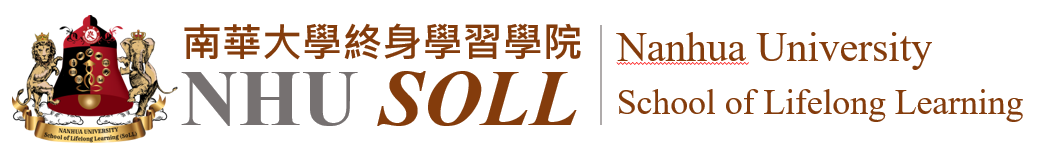 2019「戲劇與表演─果陀劇場」工作坊───────────────────────────────────────激發戲劇的潛力，展現全新的自己 當代戲劇市場拓展，相關產業(微電影、youtuber)因應成形，透過戲劇的洗禮，讓學員認識全新的自己，帶領戲劇愛好者深刻體驗表演的奧妙。課程由果陀劇場教務長江國生老師指導，藉由戲劇訓練豐富肢體、體察人我關係與情感變化交流，更能激發潛力，突破自我侷限，從劇場活動中，精彩個人的戲劇靈魂，享受戲劇表演的樂趣，並將表演藝術自然的融入生活中，登上舞台時展現個人亮點。───────────────────────────────────────授課老師：江國生 老師(果陀劇場教務長)課程目的：認識自我，提升肢體與聲音情感，讓身體活躍，開發表演的潛能，訓練聲音表            情，在舞台更有情感性的演出。課程內容：請詳見課程大綱。上課時間：108年 12月8日 (週日) 10：00~12：00  13：00~17：00。上課地點：佛光山嘉義會館（嘉義市西區博愛路二段241號）。招生對象：16-40歲對戲劇與表演有興趣者。招生人數：25人，依照繳費順序錄取至額滿為止。學費定價：$4,500元(另酌收場地/清潔費$350元) 其他優惠：南華大學教職員生、南華大學校友、南華大學終身學習學院舊生、佛光山及友寺道場出家法師、國際佛光會會員、身心障礙及低收入戶領有證明者，          享學費原訂價9折優惠。 早鳥優惠：再省1,000元。(須於108年11月24日前完成報名繳費) 註1:早鳥優惠可與其他優惠身分合併使用，如逾早鳥優惠日則依原價收費。註2:其他優惠，須於報到上課時提供優惠證明。報名手續： 1.線上報名，https://reurl.cc/GkE8LD並於三天內完成繳費手續。本課程將依照報名者繳費順序錄取至額滿為止。2.親至南華大學終身學習學院 成均館C108室報名。 繳費方式：（1）開課前至終身學習學院 成均館C108室繳費。（2）銀行匯款或ATM轉帳（彰化銀行大林分行） ◢ 戶名：財團法人私立南華大學，帳號：(009)6204-51-163669-20(彰化銀行大林分行)    匯款或ATM轉帳後，請提供您的姓名、報名課程名稱、繳費日期及帳號末五碼，並拍下匯款單或收據，以附件方式，寄至email： kileen37@nhu.edu.tw    結業：修業期滿，由本學院核發推廣教育研習證明書。其他事項：（1）本班為研習課程班(非學分班)，不授予學分、學位證書及不發成績單。（2）本學院有權保留課程變動及時間調整之權利，課程若有變更將會提前告知學員。（3）如遇天然災害(颱風、地震、洪水、豪雨)，嘉義縣市政府宣佈停課，當日課程原則上將另擇日補課乙次，惟時間須與任課老師協商後再行通知。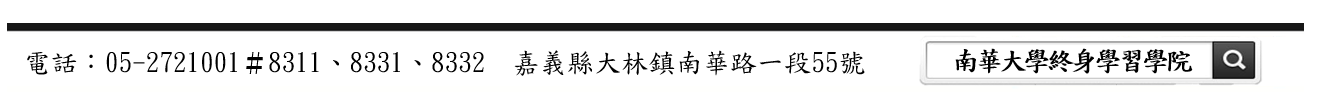 （4）學費退費規定：     依教育部頒訂「專科以上學校推廣教育實施辦法」之規定：學員自報名繳費後至開班       上課日前退費者，退還已繳學費之九成。自開班上課之日算起未逾全期三分之一者，       退還已繳學費之半數。開班上課時間已逾全期三分之一者，不予退還。申請退費必須附上收據正本及申請書，缺一不可，否則不予受理。本學院退費係以匯款方式辦理，受款人依當時學費收據抬頭為主，若需更改受款人，須將相關切結書及同意書填妥並蓋公司大小章連同收據、申請書一併繳交始得辦理。（5）學員於修習期間應遵守本學院規定，如有不當行為或影響授課或影響其他學員之學習，經通知仍未改善者，本學院得取消其修讀資格，且不予退費。（6）患有法定傳染病者，本學院得拒絕其入學及上課。（7）就讀本班不得辦理兵役緩徵。（8）本班無補課機制，課程均須於當期修習完畢；謝絕旁聽及找人代為上課。（9）本簡章若有未盡事宜，本學院保留得以隨時修改之權利。（10）課程詳細內容洽詢電話: (05)2721001 分機 8380 林小姐。2019「戲劇與表演-果陀劇場」工作坊 課程大綱上課時間：108 年12月8日，星期日，10：00~12：00 13：00~17：00 授課教師：江國生 老師(果陀劇場教務長)※本學院保留課程安排及師資調整異動之權利，授課日期、時間、地點或單元主題，      如有調整將會另行提前通知。上課時間課程主題課程重點 10:00-12:00角色的形成與初步建造肢體打開與創造█ 自我介紹，認識劇場譬喻性█ 反方詮釋，令角色立體化█ 肢體融入台詞之中12:00-13:00午餐時間13:00-14:30無實物的練習過渡至空間與關係的建構█ 無實物的練習手法█ 體察人我關係█ 雙方情感交流與變化的不同14:40-16:30現實中的互動與台上關係的相互對照█真實的互動練習█引燃火花─置入角色流動16:30-17:00戲劇及表演釋疑 █綜合座談及Q&A █學員反饋心得 █全體合影